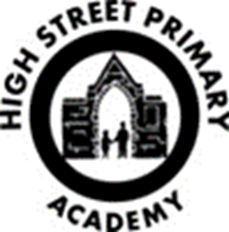 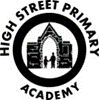 High Street Primary AcademyHome LearningSeahorse Class - Autumn OneTheme: Once Upon a TimeTo get the most out of your home learning you must:Complete the ‘daily tasks’ every day. Select another task of your choice to complete each week.We look forward to sharing your completed work in school. Please feel free to send photos or email yourcompleted projects to high.st.primary.school@plymouth.gov.uk